Программа  дополнительного  образованияДПИ «Клуб медиаторов»наименование учебного предмета (курса)12-17 лет(возраст обучающихся)2021-2022 учебный год(срок реализации программы)Эгле Евгений Сергеевич(Ф.И.О. учителя, составившего   программу)Красноярск,  2021Пояснительная запискаДополнительная общеобразовательная программа «Клуб медиаторов» социально-педагогической  направленности  составлена для обучающихся 12-17 лет.Подростковый период — важнейший этап жизни человека, время выборов, которые во многом определяют последующую судьбу. Особенно трудно подростку, когда на его собственное кризисное состояние накладывается кризис общества в целом: экономический, ценностный. В таких условиях находится большинство современных российских подростков. Подростки с особой остротой переживают свое взросление, заявляя об этом через агрессию, непослушание, трудности в обучении или какими-то иными способами. Поэтому так важно, чтобы у подростков была возможность поговорить о себе, исследовать себя, получить некоторые знания  о  себе.Содержание программы позволяет обучающимся освоить навыки познания себя, своих эмоций и чувств, узнать о конструктивных способах поведения в спорных и конфликтных ситуациях. Групповая работа позволяет участникам клуба развивать коммуникативную компетентность, точно и чётко выражать свои мысли, понимать свои интересы и интересы других, избегая фокусировки на позициях.Клуб медиаторов является детско-взрослым объединением. Занятия клуба проходят в форме очных занятий с элементами тренинга и игропрактик.Целью данной программы формирование гуманистического мировоззрения и психологической культуры участников клуба, развитие навыков социальной компетентности и способов мирного разрешения конфликтов.Задачи обучения:1.      способствовать самораскрытию и развитию способностей учащихся;2.      развить навыки рефлексии и самоанализа своих чувств, желаний, поступков;3.      развить способность понимания чувств и мотивов поведения других людей;4.      обучить приемам саморегуляции в стрессовых ситуациях;5.      обучить приемам творческого преодоления конфликтов.Содержание программы предусматривает теоретический и практический курс обучения. Занятия клуба учитывают возрастные и индивидуально-психологические особенности обучающихся.Подготовка медиаторов проходит в три этапа: теоритической изучение основ психологии и медиации;  практическая отработка навыков самопознания, эффективной коммуникации;    практика ведения медиативных процедурУчебно-тематический план Список литературыАллахвердова О.В. - Обучение медиаторов и формирование компетенций // Вестник СПбГУ. Сер. 16. 2012. Вып. 3, 51-59сАллахвердова О.В. Медиация. Пособие для посредников. СПб.: СПбГУ, 1999.Андрушкевич, В.Э. Основы профориентологии: Учебное пособие / В.Э. Андрушкевич, В.Б. Борейша. – Томск: Томский межвузовский центр дистанционного образования, 2003. – 262 с.Асмолов А.Г. Культурно-историческая психология и конструирование миров / А.Г. Асмолов. – М., 1999. – 312 с.Бесемер Х., Посредничество в конфликтах./ Перевод с немецкогоН.В. Моловой – Духовное познание, Калуга, 2004, 176с. Бойко М.С. Базовый курс медиации: рефлексивные заметки. М.С. Бойко, Е.Л. Касьяник, Т.И. Краснова – под общ. ред. С. В. Лабода. — Минск : Медисонт, 2011. — 316 с.Бондаревская Е.В. Смыслы и стратегии личностно-ориентированного воспитания// Педагогика. 2001. №1. С. 17- 24.Гоулман Д., Бояцис Р., Макки Э. [Goleman D., Boyatzis R., Mckee A.] Эмоциональное лидерство. Искусство управления людьми на основе эмоционального интеллекта: пер. с англ. А.Лисицыной. М.: Альпина Бизнес Букс, 2005Деркач, А.А. Акмеология: учебное пособие / А.А. Деркач, В. Г. Зазыкин. – СПб.: Питер, 2003. – 256 с.Иванова Е.Н. Конфликтологическое консультирование. Учебное пособие. – Новосибирск., 2012 –  70с.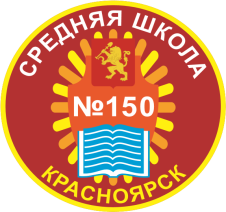 МУНИЦИПАЛЬНОЕ БЮДЖЕТНОЕ ОБЩЕОБРАЗОВАТЕЛЬНОЕ УЧРЕЖДЕНИЕ «СРЕДНЯЯ ШКОЛА № 150»660077, г. Красноярск, ул. Алексеева, 95 тел.8(391)276-05-56, E-mail: shkola150@yandex.ruСОГЛАСОВАНОМетодическим советомПротокол  №____от________2021 г.УТВЕРЖДАЮ:Директор школы____Л.В. Коматкова              Приказ №   от 1 сентября  2021 г.№Наименование темыОбщее количество часовВ том числеВ том числе№Наименование темыОбщее количество часовТеория1Влияние культуры возникновение спорных ситуаций212Межэтнические конфликты. Подходы к разрешению213Функции конфликта, их классификация. Практическое использование знаний об основных функциях конфликта.214Влияние возрастных особенностей на конфликтные ситуации215Конфликт и социальное противоречие.216Проектирование игропрактик627Классификация причин конфликта и ее практическое использование418Межнациональные отношения и межкультурный диалог219Этапы развития конфликта, их основное содержание. Критерии выявления этапа развития конфликта.2110Сбор информации о конфликтной ситуации
2111Медиативный подход, предварительная встреча2112Медиативный подход, переговоры2113Медиативный подход, ведение регистрационных карт, составление примирительного соглашения2114Влияние уровня образования и специфики мировоззрения участников на разрешение конфликта.2115Игра «Саботажники общения». Практикум.2116Внутриличностный конфликт, типология. Специфика разворачивания.2117Межличностный конфликт, типология. Специфика разворачивания.2118Принцип «Выиграть / выиграть» как учесть нужды каждого. Практикум.2119Социальные конфликты, их типы, специфика разворачивания.2120Возможности практической работы с конфликтом.2121Навыки контроля эмоциональных состояний. Практикум2122Способы эмоциональной самозащиты. Самоуправление в конфликтах.2123Переговоры как способ разрешения конфликта.2124Модели медиации в странах мира.2125Форум-театр.6226Процедура проведения переговоров между конфликтующими сторонами.6227Роль письменного договора в разрешении конфликта.2128Самопроверка навыков конструктивного общения.21Итого:   Итого:   7031